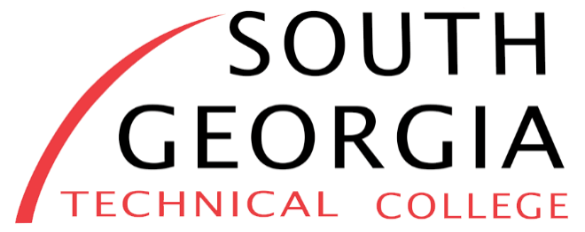 Dual Enrollment Changes 2020-2021Effective Summer 2020EligibilityAs of summer 2020 semester, Under the new Dual Enrollment Funding Program:9th grade students will no longer be eligible to participate in Dual Enrollment. Eligible 9th graders may choose to pay for the courses. 10th grade students will be eligible to take CTAE classes at a technical college with qualifying Accuplacer, ACT, or SAT scores. 10th grade students will also be eligible to take core classes IF they have scored the following: 1200 SAT, or 26 ACT scores. 11th and 12th grade students will be eligible to take both core and CTAE classes with qualifying scores on Accuplacer, ACT, SAT, PSAT, or HOPE GPA of 2.6 or higher. The only exception is returning 10th grade dual enrollment students who took classes in 9th grade- they will be eligible to continue taking core classes, since they already began taking them in 9th grade.Dual Enrollment Funding ProgramAs of summer, 2020 semester, all new, eligible Dual Enrollment funded students will receive up to 30 semester/ 45 quarter credit hours under the Dual Enrollment Funding Program. Any classes taken beyond 30 credit hours will not be covered by the Dual Enrollment Funding program. For returning students who have taken 18 credit hours or less as of summer 2020, they will be held to the 30 credit hour cap. For returning students who have taken 19 credit hours or more as of summer 2020, they will be allotted an additional 12 credit hours of funding. Once these credit hours are funded, any additional hours will not be funded under the Dual Enrollment Funding Program. Once the 30 credit hour is reached, eligible students may choose to fund DE courses under HOPE Grant and HOPE Career Grant funding.Additional ChangesAs of summer 2020, under Dual Enrollment Funding, students will no longer be allowed to retake a course if they previously failed the course or withdrew from the course. Dual Enrollment funding will NOT cover retaking any courses. Any retakes must be paid for by the student. Additionally, if students withdraw from two classes, they will no longer be eligible to participate in the Dual Enrollment Funding program for the remainder of their high school duration. Any additional Dual Enrollment courses must be paid for by the student.